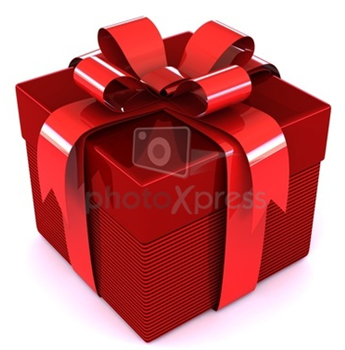 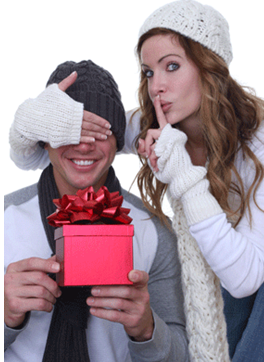 QuestionsWhat does Ella love? (music)What is Ella constantly doing? (listening to music)What kind of music does Ella like? (rock and roll)What is Ella’s boyfriend’s name? (David)What does Ella want to do to celebrate her birthday? (see a concert)Where do they go for dinner? (Ella’s favorite restaurant)When did David come to pick up Ella? (eight at night)What was Ella’s previous guess about David’s surprise present? (a piece of jewelry or something useless like that)What does David surprise Ella with for her birthday? (two front row tickets to her favorite concert)What was Ella’s reaction to the surprise present? (she was excited)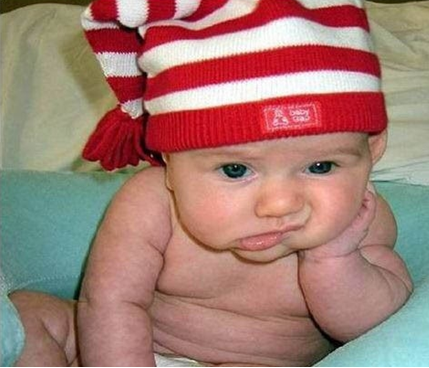 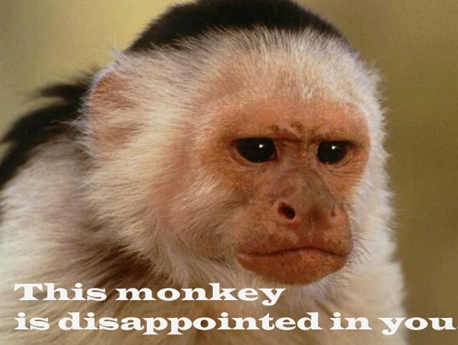 If you are not satisfied with a surprise present that you got, what would you do?A Birthday SurpriseElla loves music. Her favorite kind of music is rock and roll. She is constantly listening to music on her radio, and her computer is always playing music in her room.Her birthday is coming up in a few weeks and she really wants to see a concert to celebrate it. She has been dreaming about it daily. David, her boyfriend, has decided to surprise her with tickets for her birthday.“Ella, I am going to pick you up at eight tomorrow night,” said David. “Great, I will be ready. What are we doing?” asked Ella. “We are going to your favorite restaurant and then I have a surprise for you,” said David. “Great,” thought Ella, “The surprise is probably a piece of jewelry or something useless like that.”The following day, David arrived at eight to take Ella to diner. They ate at her favorite restaurant and as they were paying the bill David gave her an envelope. “Go on, open it,” said David. “Thank you,” replied Ella. She opened the envelope and found two front row tickets to her favorite concert. “Oh wow! David, what a wonderful surprise!” she exclaimed.They left the restaurant and went to the concert. Ella was so excited. They both had a great time at the concert. The band played all of her favorite songs. Ella and David decided that it was the best birthday celebration she had ever had.Surprise PresentReading Lesson PlanReading Lesson PlanReading Lesson PlanReading Lesson PlanReading Lesson PlanA Surprise Present: Ella, the Birthday GirlA Surprise Present: Ella, the Birthday GirlA Surprise Present: Ella, the Birthday GirlA Surprise Present: Ella, the Birthday GirlA Surprise Present: Ella, the Birthday GirlInstructor:AnneLevel:Upper IntermediateStudents:10Students:10Length:30 minutesMaterials:Pictures of surprise presentsReading Script (10)Questions Work SheetApplied Questions work sheetWord Search Puzzle (10)White board, board markersMaterials:Pictures of surprise presentsReading Script (10)Questions Work SheetApplied Questions work sheetWord Search Puzzle (10)White board, board markersMaterials:Pictures of surprise presentsReading Script (10)Questions Work SheetApplied Questions work sheetWord Search Puzzle (10)White board, board markersMaterials:Pictures of surprise presentsReading Script (10)Questions Work SheetApplied Questions work sheetWord Search Puzzle (10)White board, board markersMaterials:Pictures of surprise presentsReading Script (10)Questions Work SheetApplied Questions work sheetWord Search Puzzle (10)White board, board markersAims:-Main : To enable Ss improve to their reading comprehension skills by answering to various questions-Secondary: Ss will learn how to read effectively by reading a story in limited time-Personal: I want to make clear demonstrations to help Ss understand materialsAims:-Main : To enable Ss improve to their reading comprehension skills by answering to various questions-Secondary: Ss will learn how to read effectively by reading a story in limited time-Personal: I want to make clear demonstrations to help Ss understand materialsAims:-Main : To enable Ss improve to their reading comprehension skills by answering to various questions-Secondary: Ss will learn how to read effectively by reading a story in limited time-Personal: I want to make clear demonstrations to help Ss understand materialsAims:-Main : To enable Ss improve to their reading comprehension skills by answering to various questions-Secondary: Ss will learn how to read effectively by reading a story in limited time-Personal: I want to make clear demonstrations to help Ss understand materialsAims:-Main : To enable Ss improve to their reading comprehension skills by answering to various questions-Secondary: Ss will learn how to read effectively by reading a story in limited time-Personal: I want to make clear demonstrations to help Ss understand materialsLanguage Skills:Reading: Ss will read a short storyListening: Ss will listen to others reading their answers out loudSpeaking: Ss will share their experiences of surprise presentsWriting: Ss will write different answers to various questionsLanguage Skills:Reading: Ss will read a short storyListening: Ss will listen to others reading their answers out loudSpeaking: Ss will share their experiences of surprise presentsWriting: Ss will write different answers to various questionsLanguage Skills:Reading: Ss will read a short storyListening: Ss will listen to others reading their answers out loudSpeaking: Ss will share their experiences of surprise presentsWriting: Ss will write different answers to various questionsLanguage Skills:Reading: Ss will read a short storyListening: Ss will listen to others reading their answers out loudSpeaking: Ss will share their experiences of surprise presentsWriting: Ss will write different answers to various questionsLanguage Skills:Reading: Ss will read a short storyListening: Ss will listen to others reading their answers out loudSpeaking: Ss will share their experiences of surprise presentsWriting: Ss will write different answers to various questionsLanguage Systems:Lexis: constantly, pick up, exclaimFunction: sharing personal experiencesStructure: none to discussPhonology: constantly, exclaimDiscourse: none to discussLanguage Systems:Lexis: constantly, pick up, exclaimFunction: sharing personal experiencesStructure: none to discussPhonology: constantly, exclaimDiscourse: none to discussLanguage Systems:Lexis: constantly, pick up, exclaimFunction: sharing personal experiencesStructure: none to discussPhonology: constantly, exclaimDiscourse: none to discussLanguage Systems:Lexis: constantly, pick up, exclaimFunction: sharing personal experiencesStructure: none to discussPhonology: constantly, exclaimDiscourse: none to discussLanguage Systems:Lexis: constantly, pick up, exclaimFunction: sharing personal experiencesStructure: none to discussPhonology: constantly, exclaimDiscourse: none to discussAssumptions:Ss already know how the class is set up and run Many Ss have an experience of giving or getting a surprise presentSome Ss do not like surprise presents Assumptions:Ss already know how the class is set up and run Many Ss have an experience of giving or getting a surprise presentSome Ss do not like surprise presents Assumptions:Ss already know how the class is set up and run Many Ss have an experience of giving or getting a surprise presentSome Ss do not like surprise presents Assumptions:Ss already know how the class is set up and run Many Ss have an experience of giving or getting a surprise presentSome Ss do not like surprise presents Assumptions:Ss already know how the class is set up and run Many Ss have an experience of giving or getting a surprise presentSome Ss do not like surprise presents Anticipated Problems:If time is shortIf students finish their tasks earlier than anticipatedAnticipated Problems:If time is shortIf students finish their tasks earlier than anticipatedAnticipated Problems:If time is shortIf students finish their tasks earlier than anticipatedSolutions:Cut post-activity discussion short and only ask 2~3 Ss to share their experiences.Do SOS activitySolutions:Cut post-activity discussion short and only ask 2~3 Ss to share their experiences.Do SOS activityReferences: http://englishforeveryone.org/Topics/Reading%20Comprehension.htmwww.google.comwww.naver.comhttp://tools.atozteacherstuff.com/word-search-maker/wordsearch.phpReferences: http://englishforeveryone.org/Topics/Reading%20Comprehension.htmwww.google.comwww.naver.comhttp://tools.atozteacherstuff.com/word-search-maker/wordsearch.phpReferences: http://englishforeveryone.org/Topics/Reading%20Comprehension.htmwww.google.comwww.naver.comhttp://tools.atozteacherstuff.com/word-search-maker/wordsearch.phpReferences: http://englishforeveryone.org/Topics/Reading%20Comprehension.htmwww.google.comwww.naver.comhttp://tools.atozteacherstuff.com/word-search-maker/wordsearch.phpReferences: http://englishforeveryone.org/Topics/Reading%20Comprehension.htmwww.google.comwww.naver.comhttp://tools.atozteacherstuff.com/word-search-maker/wordsearch.phpLead-inLead-inLead-inMaterials: BoardMaterials: BoardMaterials: BoardTime1 minSet UpWhole classProcedure:Hey everyone. How are you doing?Few days ago, it was my mom’s birthday. I got her a present. It was an anti-aging cream that’s pretty famous.Guess what she said.  Well, she didn’t like it because it was not her favorite brand. Pre- ActivityPre- ActivityPre- ActivityPre- ActivityPre- ActivityMaterials: Pictures, BoardMaterials: Pictures, BoardMaterials: Pictures, BoardMaterials: Pictures, BoardMaterials: Pictures, BoardTime3 min5 minTime3 min5 minSet UpWhole ClassWhole ClassProcedure:I. ElicitingT: What do you guys see in these pictures?(Show Ss the pictures of surprise presents)Is there anyone who has an experience of giving or getting a surprise present? Why do people give others surprise presents? CCQIs a surprise present something expected? (N)Do you get surprise presents on special days? (Y)II. Like or DislikeT: Come and write down your name on either side of the board. One is “Like” and the other one is “Dislike.” If you like giving or getting a surprise present, write your name down on “Like” side.If you dislike it, write your name down on “Dislike”.(Divide the board into two sections, “Like” and “Dislike”)In my case, I like giving or getting a surprise present because it’s always fun to expect. (Let Ss share their opinions)Now, please repeat after me. “Constantly.” (Ss repeat)It means something that happens all the time and is always there. Do you know any synonyms for this word? (Continuously)Repeat after me, again. “Exclaim.” (Ss repeat)When someone exclaims, they speak suddenly and loudly often because they are excited, shocked or angry. Procedure:I. ElicitingT: What do you guys see in these pictures?(Show Ss the pictures of surprise presents)Is there anyone who has an experience of giving or getting a surprise present? Why do people give others surprise presents? CCQIs a surprise present something expected? (N)Do you get surprise presents on special days? (Y)II. Like or DislikeT: Come and write down your name on either side of the board. One is “Like” and the other one is “Dislike.” If you like giving or getting a surprise present, write your name down on “Like” side.If you dislike it, write your name down on “Dislike”.(Divide the board into two sections, “Like” and “Dislike”)In my case, I like giving or getting a surprise present because it’s always fun to expect. (Let Ss share their opinions)Now, please repeat after me. “Constantly.” (Ss repeat)It means something that happens all the time and is always there. Do you know any synonyms for this word? (Continuously)Repeat after me, again. “Exclaim.” (Ss repeat)When someone exclaims, they speak suddenly and loudly often because they are excited, shocked or angry. Main ActivityMain ActivityMain ActivityMain ActivityMain ActivityMaterials: Reading script, Applied Questions worksheet, Board Materials: Reading script, Applied Questions worksheet, Board Materials: Reading script, Applied Questions worksheet, Board Materials: Reading script, Applied Questions worksheet, Board Materials: Reading script, Applied Questions worksheet, Board Time4 min3 min7 minTime4 min3 min7 minSet UpIndividualGroupIndividualProcedure:I. Reading a StoryT: Now, let’s read a short story about a surprise present. (Give Ss handouts) InstructionRead the story individually. You have 3 minutes. CCQWhen you exclaim, do you stay quite? (N)When you exclaim, do you speak loudly? (Y)ICQWhat are you doing?How many minutes do you have?Are you working individually?Monitor discreetly. Give time warning.II. Q&A(From the left side of the room, let Ss say Surprise, Present in turns and make two groups.)Write down the team names on the board. T: Now, I will ask you some basic questions about the story. InstructionAfter listening to the questions, each group answers them in turns. You have to say the answer in three seconds. ICQWhat are you doing?Is this an individual activity?How many seconds do you have to answer the questions?Read the questions one by one and give points to the team that gets the right answer in three seconds.III. Applied QuestionsT: Now, let’s talk about ourselves. (Do a modeling and demonstration.) Write down the question on the board.Write down “If I am not satisfied with a surprise present that I got, I will ________________” on the board.T: If I am not satisfied with a surprise present that I got, I will just say thank you to the person who gave me the present and give the present to someone else who will like it.InstructionWrite your answers. Work individually. You have 2 minutes.CCQWhen you are disappointed, are you satisfied? (N)When you are disappointed, do you not like it? (Y)ICQWhat are you doing?Are you working individually?How many minutes do you have?Monitor discreetly. Let Ss talk about their opinions.Procedure:I. Reading a StoryT: Now, let’s read a short story about a surprise present. (Give Ss handouts) InstructionRead the story individually. You have 3 minutes. CCQWhen you exclaim, do you stay quite? (N)When you exclaim, do you speak loudly? (Y)ICQWhat are you doing?How many minutes do you have?Are you working individually?Monitor discreetly. Give time warning.II. Q&A(From the left side of the room, let Ss say Surprise, Present in turns and make two groups.)Write down the team names on the board. T: Now, I will ask you some basic questions about the story. InstructionAfter listening to the questions, each group answers them in turns. You have to say the answer in three seconds. ICQWhat are you doing?Is this an individual activity?How many seconds do you have to answer the questions?Read the questions one by one and give points to the team that gets the right answer in three seconds.III. Applied QuestionsT: Now, let’s talk about ourselves. (Do a modeling and demonstration.) Write down the question on the board.Write down “If I am not satisfied with a surprise present that I got, I will ________________” on the board.T: If I am not satisfied with a surprise present that I got, I will just say thank you to the person who gave me the present and give the present to someone else who will like it.InstructionWrite your answers. Work individually. You have 2 minutes.CCQWhen you are disappointed, are you satisfied? (N)When you are disappointed, do you not like it? (Y)ICQWhat are you doing?Are you working individually?How many minutes do you have?Monitor discreetly. Let Ss talk about their opinions.Post- ActivityPost- ActivityPost- ActivityPost- ActivityMaterials: Word search puzzle, BoardMaterials: Word search puzzle, BoardMaterials: Word search puzzle, BoardMaterials: Word search puzzle, BoardTime5 min2 minTime5 min2 minSet upWhole ClassWhole ClassProcedureI. Word Search PuzzleT: What are the presents that you want to get?(Make pairs)InstructionSearch hidden words. Work in pairs. You have 3 minutesICQWhat are you doing?Are you working individually?How many minutes do you have?Let Ss talk about their favorite presents to get if time allows. II. Conclude LessonError CorrectionT: What is this word? (Write down pusresri erspten)Surprise present.FeedbackHow was today’s class? Did you have any difficulties? See you guys tomorrow!